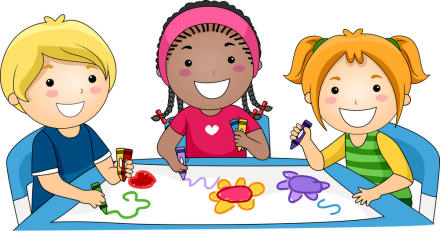 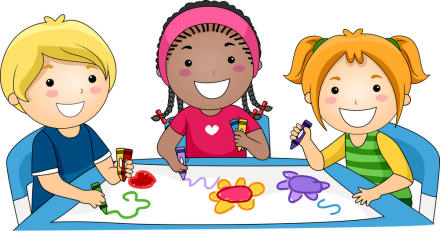 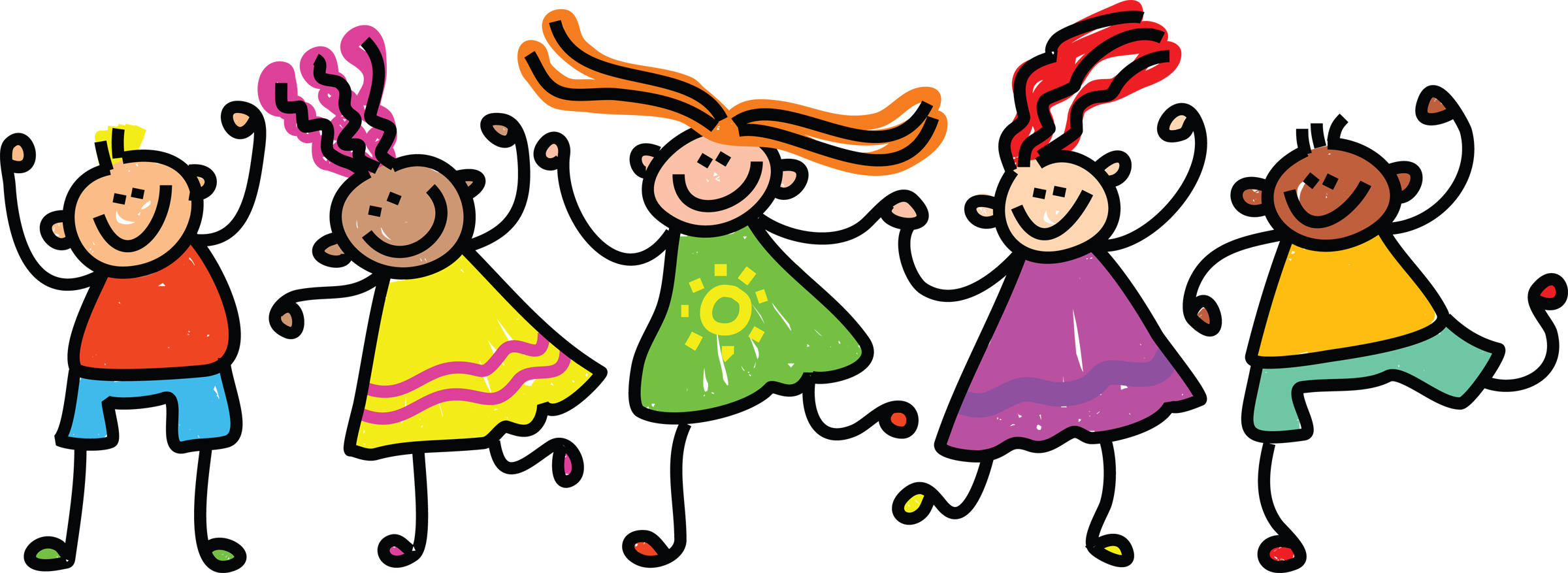 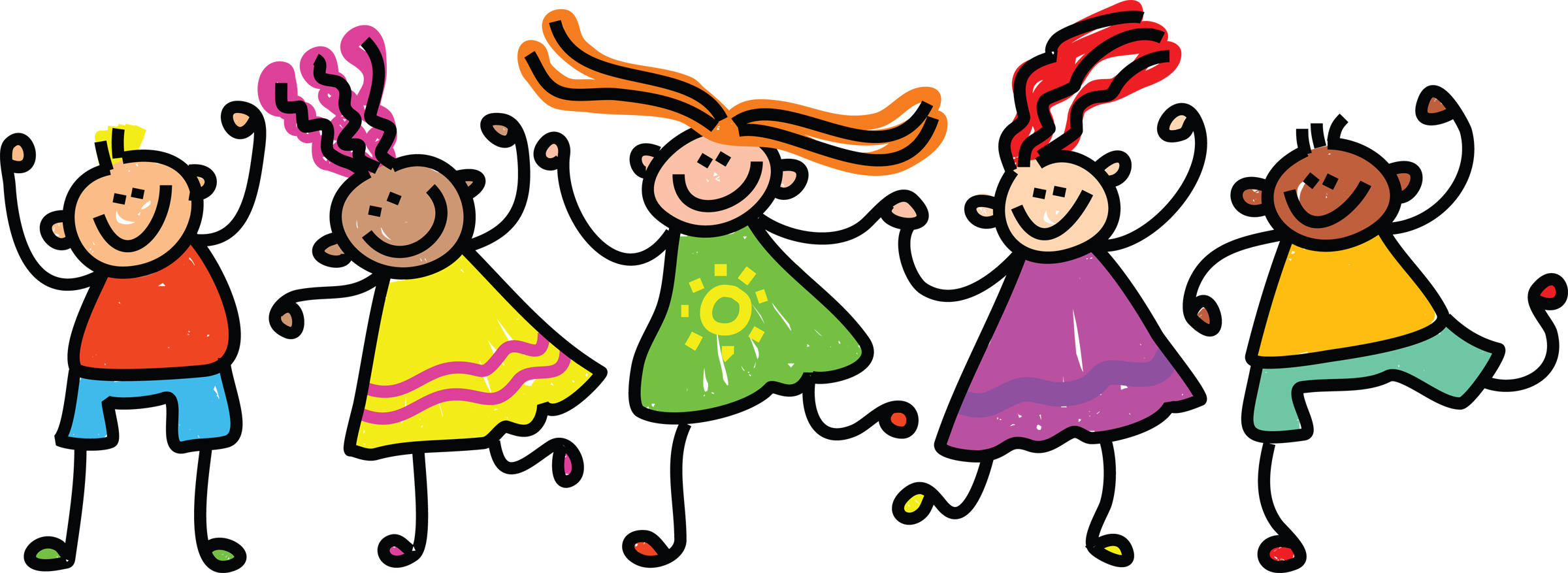 MONDAYTUESDAYWEDNESDAYTHURSDAYFRIDAY3:15-3:45Sign-in and snackSign-in and snackSign-in and snack Sign-in and snackSign-in and snack3:45-5:00Homework Club with teachersGames/Legos/ArtHomework Club with teachersGames/Legos/ArtHomework ClubGames/Legos/ArtHomework with teachers Games/Legos/ArtHomework ClubGames/Legos/Art3:45-5:00Outside/gymFlag football 4-6Tennis racket baseball  k-3Outside/ gymSoccer game k-3Basketball game 4-6Outside/ gymBean bag toe tag 4-6Kickball game k-3Outside/gymBean bag toe tag k-3Tennis racket baseball 4-6Outside/gymSoccer game k-3Flag football 4-63:30-5:00Craft: Complete painting “air craft carrier”Cooking: Mozzarella sticksCraft:   “Present” for the holidaysCraft: Duct tape funCraft:   Pompom bearsArt: Water color painting STEM:  Making slime (older grades)Craft: Puffy paint painting 5:00-6:00Outside/gymGames/Legos/ArtOutside/gymGames/Legos/ArtOutside/gymGames/Legos/ArtOutside/gymGames/Legos/ArtOutside/gymGames/Legos/Art